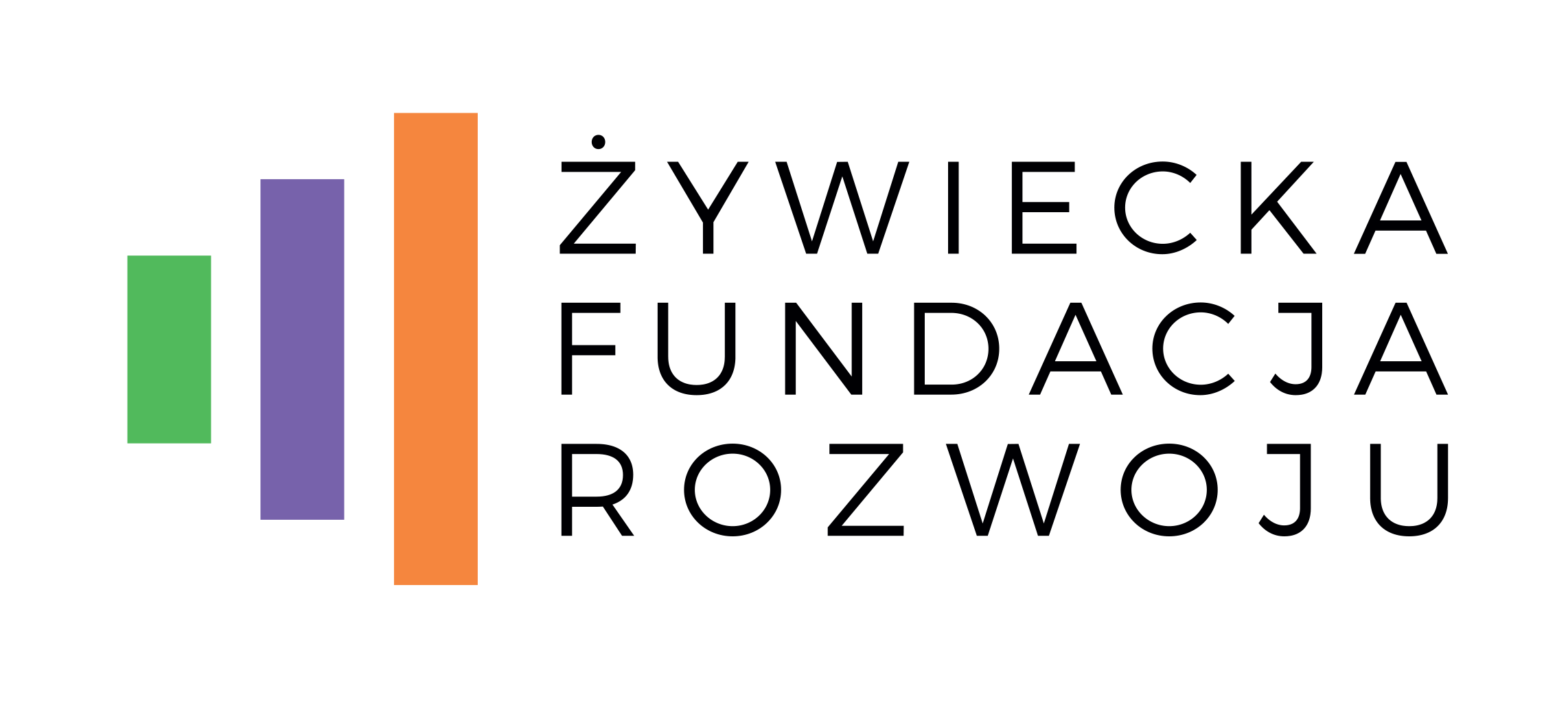 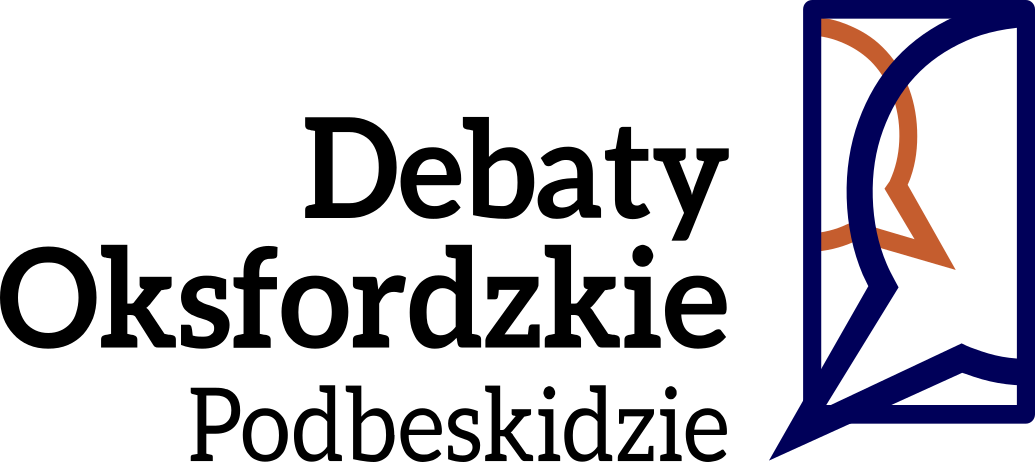 FORMULARZ ZGŁOSZENIOWY KONKURS DEBAT OKSFORDZKICH PODBESKIDZIE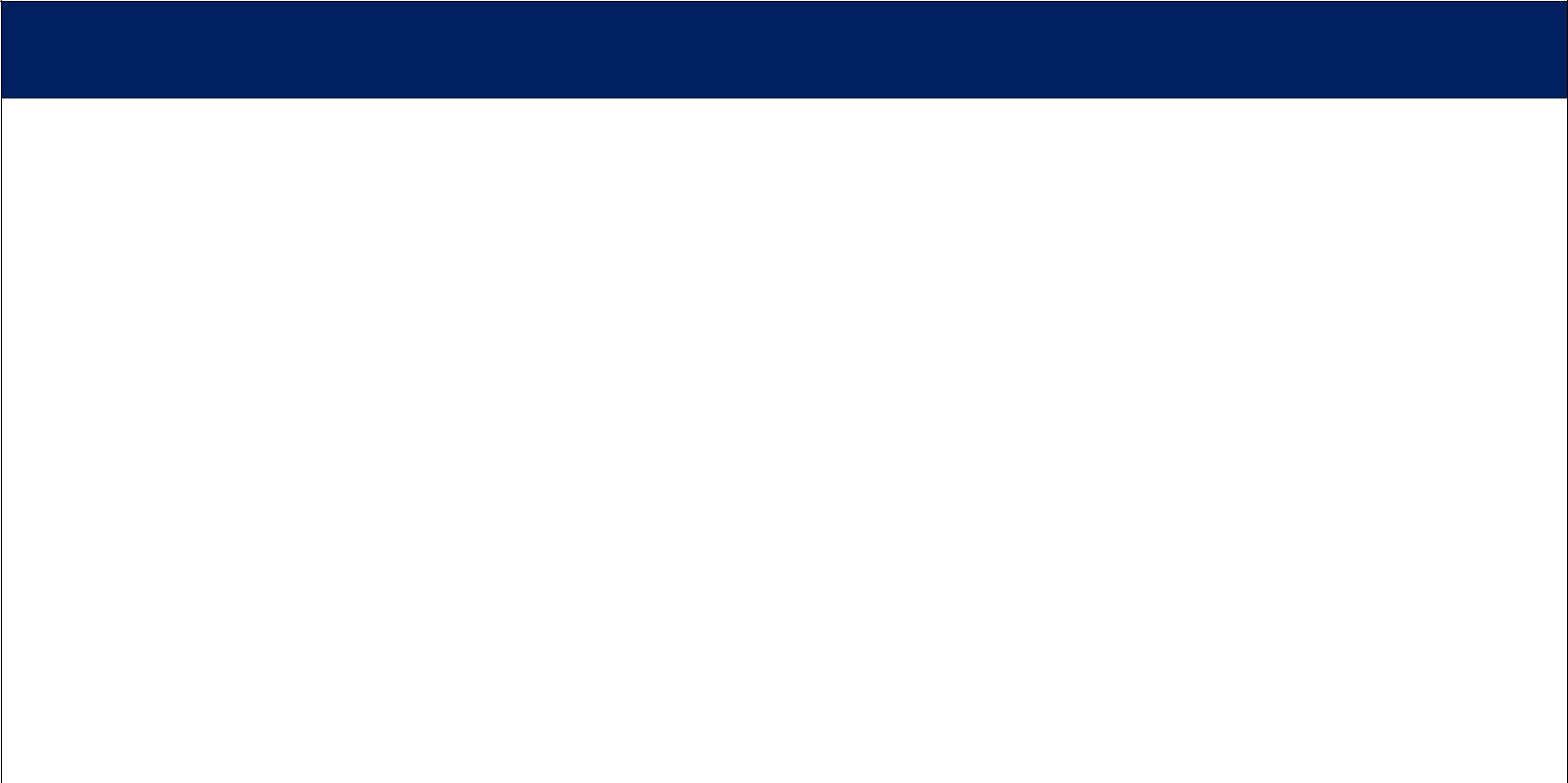 Dane szkoły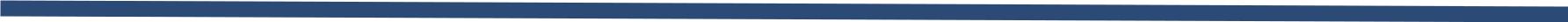 Telefon kontaktowy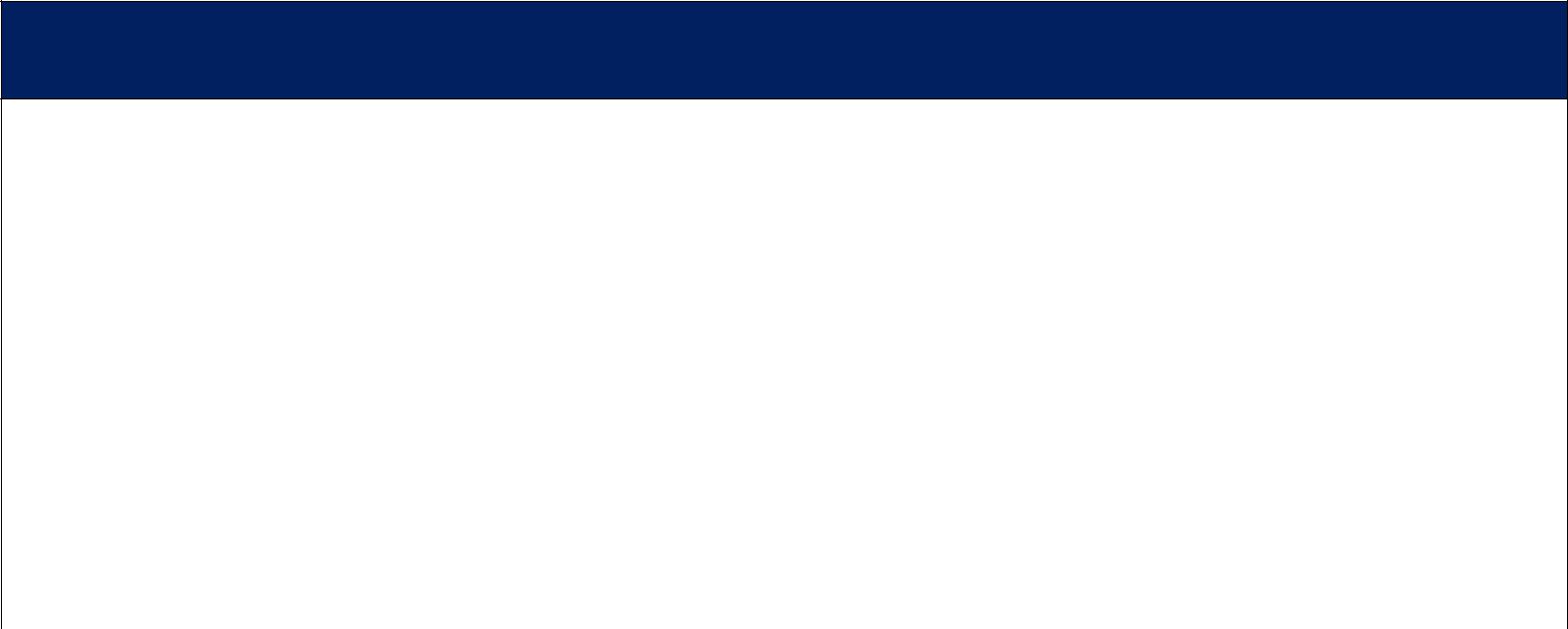 Zgłoszenie nauczyciela – opiekuna zespołuImię i nazwiskonauczycielaE-mailTelefon kontaktowy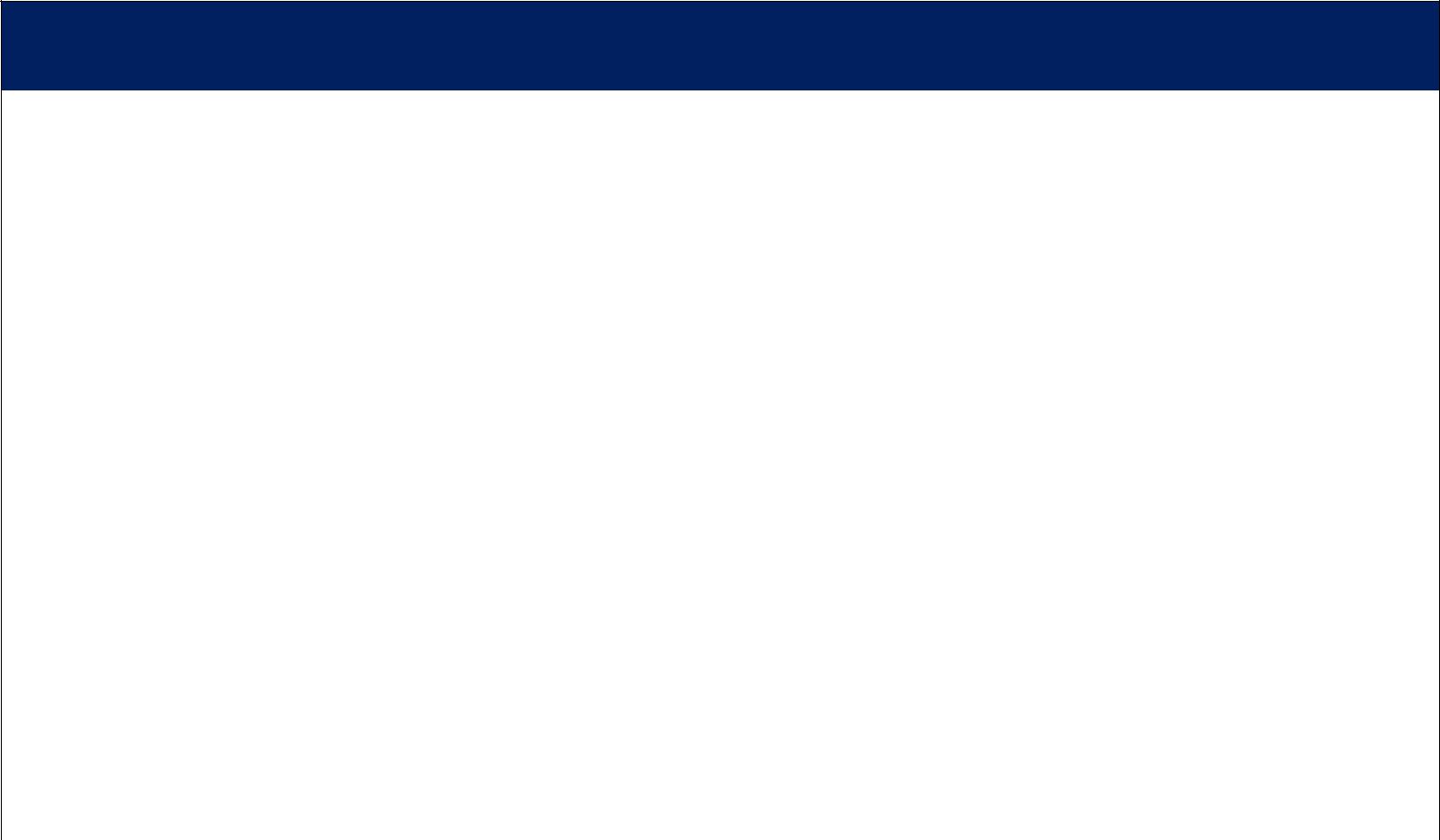 Zgłoszenie uczniów – członków zespołuImiona i nazwiska uczniów, klasa oraz adres e-mail…………………………………………………..…………………………….………………………….…….…………………..Klasa ………………E-mail …………………………………………………..………………………………..…………………..……………………..…………………………………………………..………………………………………………………..….……………………..Klasa ………………E-mail…………………………………………………..………………………………………………….….……………………..…………………………………………………..…………………………….……………………….…………….……………..Klasa ………………E-mail…………………………………………………..……………………………………………………..……………………..4.  …………………………………………………..…………………………….….……………………………………………..Klasa …………………..E-mail: …………………………………………..…………………………….….……………………………………………..e-mail…………………………………………………..…………………………….……………………….……………………..			Osoba rezerwowa: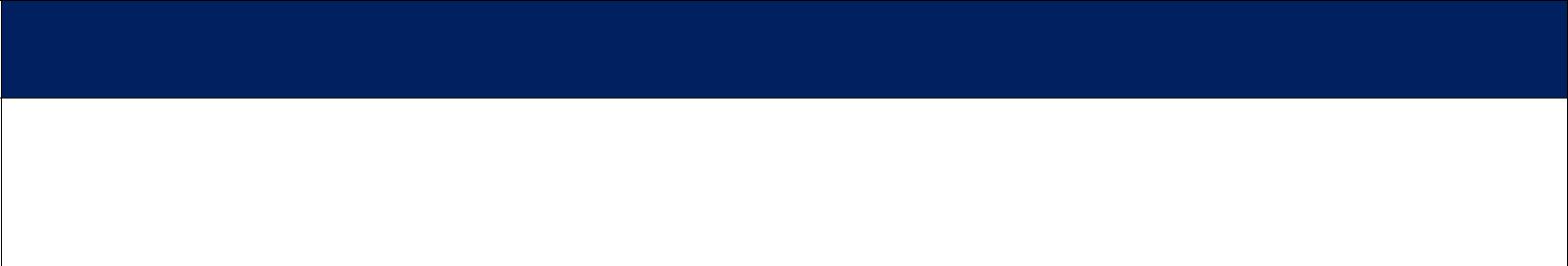 Zgłoszenie uczniów – grupy stanowiącej publicznośćŁączna liczba uczniów(minimum 15)wraz z niniejszym formularzem zgłoszeniowym (wypełnionym i podpisanym) należy przesłać oświadczenia uczniów (członków zespołu biorących udział w konkursie) i nauczyciela (opiekuna zespołu), dotyczące zgody na przetwarzanie ich danych osobowych (w przypadku uczniów niepełnoletnich oświadczenia takie powinny być podpisane przez ich rodziców/opiekunów prawnych;przesłanie Organizatorowi niniejszego formularza zgłoszeniowego wraz ze stosownymi oświadczeniami (załączniki nr 2 lub 3 do regulaminu konkursu) jest jednoznaczne ze zobowiązaniem do udziału w konkursie;przesłanie Organizatorowi niniejszego formularza zgłoszeniowego wraz ze stosownymi oświadczeniami (załączniki nr 2 lub 3 do regulaminu konkursu) oznacza akceptację regulaminu konkursu;niniejszy formularz zgłoszeniowy wraz z załącznikami należy przesłać Organizatorowi na adres e-mailowy: anna.jafernik@zfr.org.pl do dnia 8 luteg 2018 roku, do godziny 12:00.ŻYWIECKA FUNDACJA ROZWOJUtel. 33 475 44 77www.zfr.org.plPełna nazwa szkołykod pocztowymiastoulica i numer budynkuAdres i telefon szkołye-mailtelefonDane Dyrektora szkołyDane Dyrektora szkołyImię i nazwiskoDyrektoraE-mail…………………………….., ........................................…………………………….., ........................................…………………………………………………………………………..miejscowość,dataPodpis i pieczątka dyrektora szkoły